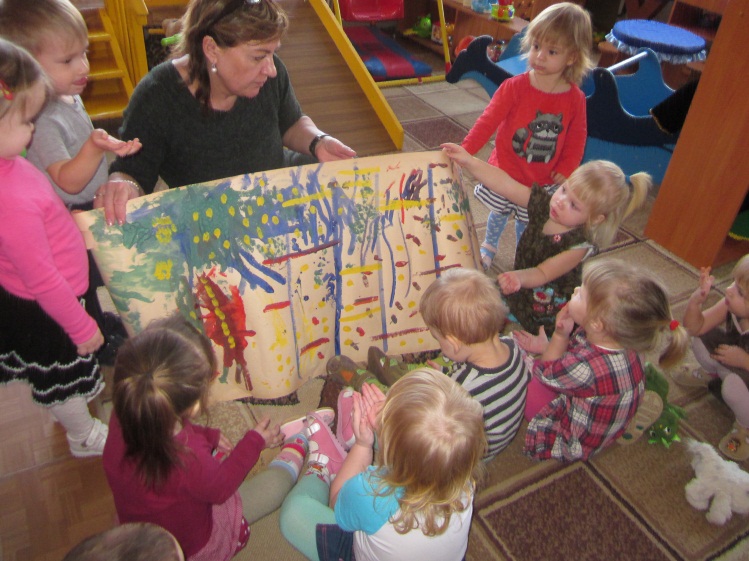  Ход совместной деятельности: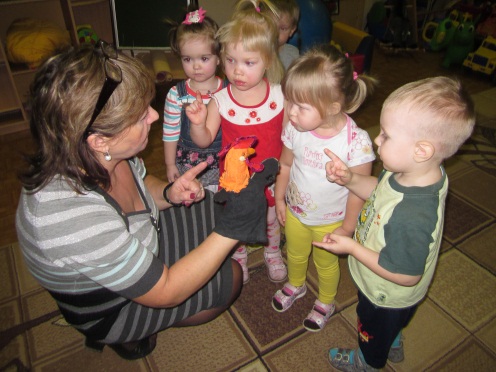 Появляется петушок.- Ребята посмотрите: 	Кто к нам пришел? Посмотрите , какой он красивый? Давайте вспомним песенку про петушка.				Петушок, Петушок 				Золотой гребешок,				Маслена головушка,Шелкова бородушка.Что ты рано встаешьГолосисто поешь?Как петушок кричит? ____________________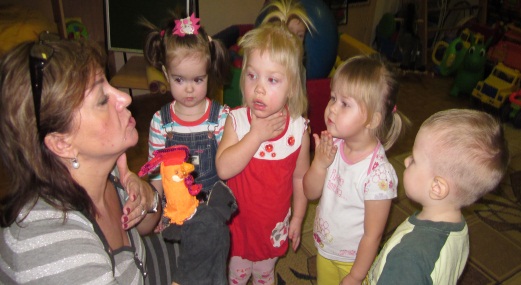 Это петушок-папа. Петушок пришел не один.Кто это? _______________________Как курочка кричит?Это курочка-мама.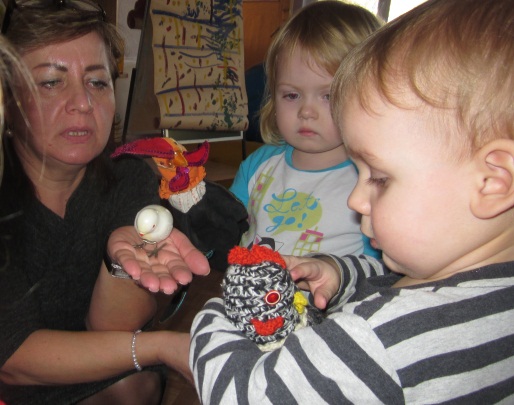 То есть у мамы-курицы и папы-петушка? Посмотрите, это маленький цыпленок.Это дружная семья. Песенка «Вышла курочка гулять».Как цыплята клюют зернышки? (заводная игрушка петушок, цыплята).Покажите  Петушку как вы умеете ходить по дорожке – как Петушки (дети идут по цветной дорожке друг за другом, руки «крылышки»).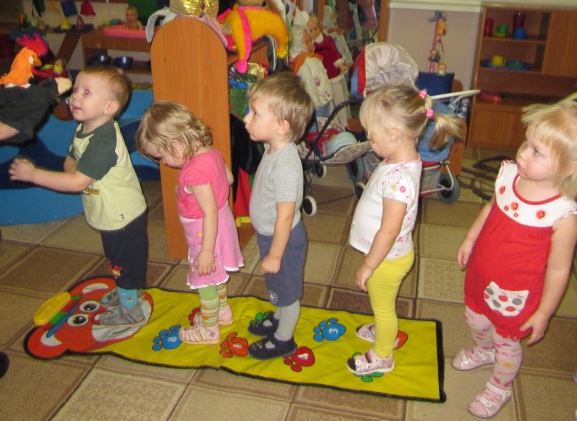 Следочки – красный, синий, желтый, зеленый. Молодцы!Давайте мы вместе …… красивый коврик и подарим «Петушку и курочке». 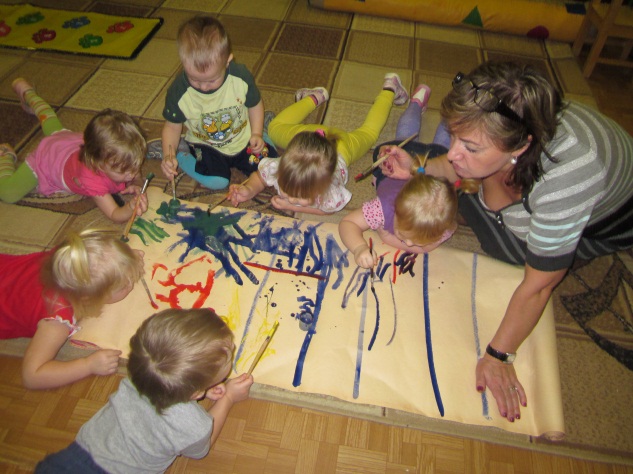 Рисование на полу (Цветной коврик).Молодцы! Очень красивый получился у нас коврик. Я думаю,  он очень понравится Петушку, курочке и цыплятам.Планируемый результат: Закрепление знаний  детей о домашних птицах;Развитие  речевой  активность детей, памяти, внимания, умение общаться в коллективе, творческих способностей;Умение подражать характерным особенностям животных;Дальнейшая работа:Индивидуальная работа с детьми по данной теме;Понятие «Семья» (домашние и дикие животные).